FUNDAÇÃO EDUCACIONAL CLAUDINO FRANCIO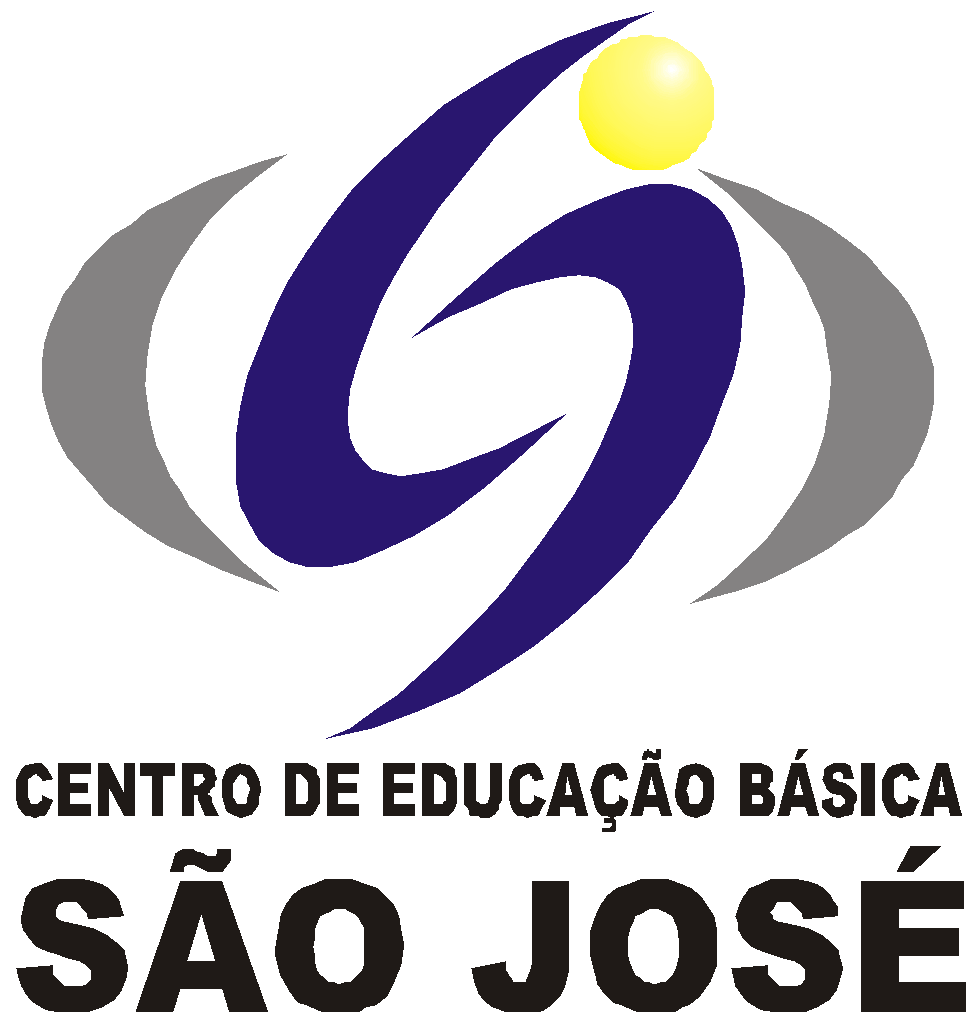 CENTRO DE EDUCAÇÃO BÁSICA SÃO JOSÉ                         Roteiro de Estudo Semanal 3º ano B Professora Siliani Conteúdo Programático de 31 de agosto a 04 de setembro.  Senhores Pais, Os alunos do grupo de risco ou que optarem por permanecer em casa deverão acompanhar a transmissão das aulas on-line das 7h às 11h, seguindo o Roteiro de Estudos. As famílias dos alunos que desejarem retornar para as aulas presenciais deverão entrar em contato com a coordenação.Este é o link FIXO para todas as aulas, todos os dias:  meet.google.com/ywj-fbcn-uhz                                                                                 31/08/2020                                                                                 31/08/2020                                                                                 31/08/2020HORÁRIOSEGUNDACONTEÚDOS7h – 7h50PORTUGUÊSHora do texto: Porque sentimos medo?Pág. 23 a 287h50 – 8h40PORTUGUÊSHora da História Pág. 29 a 33.INTERVALOSERÁ  EM SALA DE AULA9h - 9h50INGLÊS LUCIANAApostila 2º bimestre. A partir da página 42.Tarefa:  Exercício 11 - Página 40.9h50 -10h40PORTUGUÊSHora da História Pág. 29 a 33.TAREFA: LIÇÕES 7 e 8 - PÁG. 120 a 123.10h40 - 11hGEOGRAFIAPAISAGENS URBANAS - Pág. 226 a 231TAREFA: LIÇÃO DE CASA 1 - PÁG. 262RECORTAR OS PENTES DO ENCARTE PARA O DESAFIO FINAL.01/09/202001/09/202001/09/2020HORÁRIOTERÇACONTEÚDOS7h – 7h50MATEMÁTICACorreção da tarefa ( lições 7 e 8- português)Correção da tarefa ( lição 1 - geografia)DESCOBRINDO COMO DESCOBRIR - PÁG. 89, 90 e 91.7h50 – 8h40MATEMÁTICADESAFIO FINAL - PÁG 92 e 93INTERVALO9h - 9h50MATEMÁTICADESAFIO FINAL - PÁG 92 e 93TAREFA: CONSUMIDOR CONSCIENTE- PÁG. 94 e 959h - 9h50MATEMÁTICADESAFIO FINAL - PÁG 92 e 93TAREFA: CONSUMIDOR CONSCIENTE- PÁG. 94 e 959h50 -10h40CIÊNCIASRESPIRAÇÃO DAS PLANTAS - PÁG. 17 a 22.10h40 - 11hCIÊNCIAS RESPIRAÇÃO DAS PLANTAS - PÁG. 17 a 22.02/09/202002/09/202002/09/2020HORÁRIOQUARTACONTEÚDOS7h – 7h50PORTUGUÊS Correção da tarefa, p. 94 e 95( matemática)DIÁLOGO COM O TEXTO - P. 34 a 367h50 – 8h40PORTUGUÊSDIÁLOGO COM O TEXTO - P. 34 a 36INTERVALO9h - 9h50PORTUGUÊSGRAMÁTICA - PONTUAÇÃO EXPRESSIVA - P. 39 e 40.TAREFA: LIÇÃO 9 - P. 1249h - 9h50PORTUGUÊSGRAMÁTICA - PONTUAÇÃO EXPRESSIVA - P. 39 e 40.TAREFA: LIÇÃO 9 - P. 1249h50 -10h40HISTÓRIAUNIDADE 3 - TRABALHO NO CAMPO E NA CIDADE, P. 170 a 172.TAREFA: LIÇÃO DE CASA 1- P. 206 e 207.10h40 - 11hMATEMÁTICAFICHA LIM 7 TAREFA: RECORTAR E MONTAR O RELÓGIO DO ENCARTE 11.03/09/202003/09/202003/09/2020HORÁRIOQUINTACONTEÚDOS7h – 7h50ARTESMódulo 9: As artes do corpo. Aprendendo a desenhar o corpo humano para posteriormente criar um boneco. (orientações na próxima semana)Profª Marlete7h50 – 8h40MÚSICAPágina 8 da apostila do 2º SemestreINTERVALOSERÁ EM SALA DE AULA9h - 9h50MATEMÁTICACorreção da tarefa lição 9 ( Português)TAREFA: LIÇÃO 1, P. 206 e 207 ( História)UNIDADE 9 - QUANTO TEMPO O TEMPO TEM?PÁG. 112, 113 e 114.TAREFA: LIÇões 5 e 6 - P. 144 a 1479h - 9h50MATEMÁTICACorreção da tarefa lição 9 ( Português)TAREFA: LIÇÃO 1, P. 206 e 207 ( História)UNIDADE 9 - QUANTO TEMPO O TEMPO TEM?PÁG. 112, 113 e 114.TAREFA: LIÇões 5 e 6 - P. 144 a 1479h50 -10h40CIÊNCIASPRODUÇÃO DE TEXTO - P. 23TAREFA: LIÇÃO DE CASA 2 - PÁG. 51 e 52.10h40 - 11hREC AQUÁTICAAtividades de alongamento e aquecimento 04/09/202004/09/202004/09/2020HORÁRIOSEXTACONTEÚDOS7h – 7h50MATEMÁTICACorreção das tarefas: lições  5 e 6( matemática)lição 2( ciências)ATIVIDADE 2 - P. 115 e 116.7h50 – 8h40MATEMÁTICAATIVIDADE 4 - P. 117TAREFA:  LIÇÕES 9 e 10 - P. 151 a 153Lim ficha 8INTERVALO9h - 9h50PORTUGUÊS Pontuação - P. 41Criando histórias de suspense - P. 429h - 9h50PORTUGUÊS Pontuação - P. 41Criando histórias de suspense - P. 429h50 -10h40EDUCAÇÃO FÍSICAATIVIDADE: DançaRealização da atividade: A partir dos vídeos, as crianças deverão dançar no ritmo e realizar as coreografias.10h40 - 11hINGLÊS LUCIANAApostila 3º Bimestre. A partir da página 02.Tarefa: Página 06: Read, cut and glue.